							Информация для родителейНа базе МАУ «Центр психолого-педагогической, медицинской и социальной помощи «Эго», ул. 60 лет Октября, 13 «А», https://centerego.ru/ реализуется федеральный проект «Поддержка семей имеющих детей» национального проекта «Образование».В рамках проекта специалисты оказывают бесплатную консультативную помощь группового и индивидуального формата в очном, дистанционном и телефонном режиме.В проекте участвуют высококвалифицированные специалисты: психологи, логопеды и дефектологи.Вы можете задать вопросы касающиеся обучения, дополнительного образования, речевого развития детей, так же вопросы касающиеся психо-физиологического здоровья и развития ребенка, развития познавательной сферы, детско-родительских взаимоотношений и профессионального самоопределения ребенка.Так же возможно пригласить специалиста в очной форме для проведения группового семинара-тренинга по темам:«Бесконфликтное общение» (педагог-психолог Орлова О.Ю.)«Разным детям – разное воспитание» (педагог-психолог Орлова О.Ю.)«Практикум по формированию позитивных качеств у ребенка» (педагог-психолог Юрков Д.В., педагог-психолог Куницина А.А.)«Осознанное родительство» (педагог-психолог Куницина А.А.)«Смешанное обучение: вызов времени» (педагог-психолог Гох А.Ф.)«Образование детей с ментальными нарушениями» (педагог-психолог Гох А.Ф.) Более подробная информация об услугах и специалистах имеется в инстаграмм на странице Консультативного центра @ego.centr, вконтакте – Консультативный центр в системе образования ego.centr.kras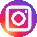 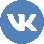 Запись осуществляется по телефону: 8-800-700-24-04,  8(962) 083-35-82.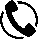 Так же вы можете задать напрямую вопрос специалистам на их странице в вконтакте или инстаграмме, находящиеся под фото специалиста.